Hello JohnPlease post this latest Newsletter on our web site, if you can??See you soon.RegardsMalcolm -------- Original message --------From: Sam Mauger at u3a Office <info@u3a.org.uk> Date: 01/01/2022 10:08 (GMT+00:00) To: Malcolm <malcolm.clark15@btinternet.com> Subject: u3a Newsletter Express - Happy New Year 🌟 Please see our u3a Newsletter Express for New Year's Day 🌟 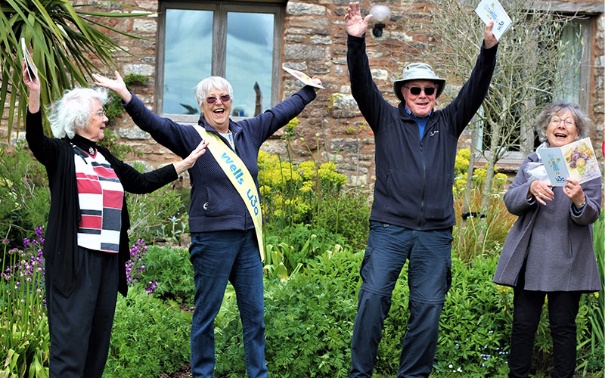 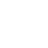 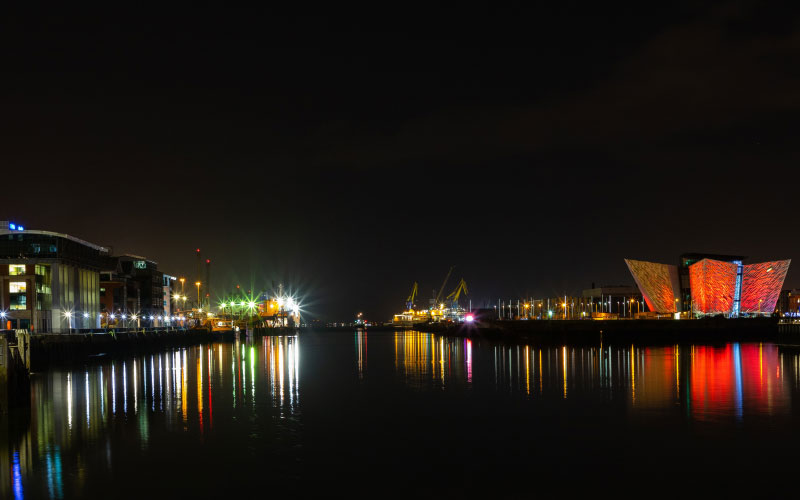 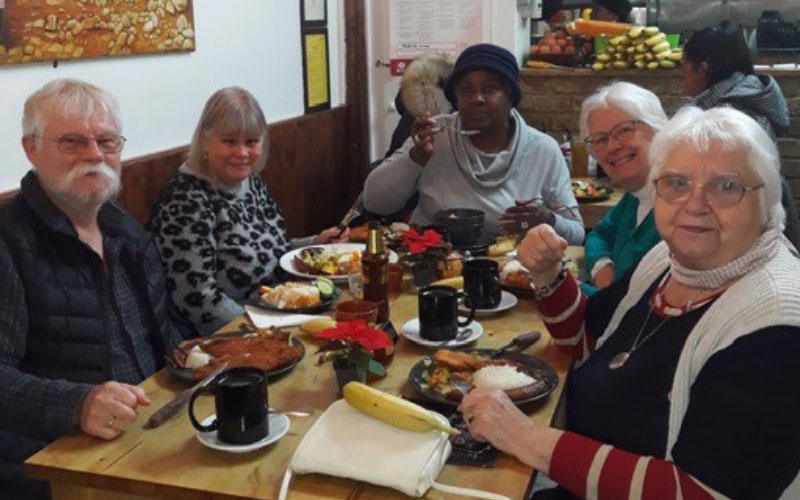 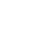 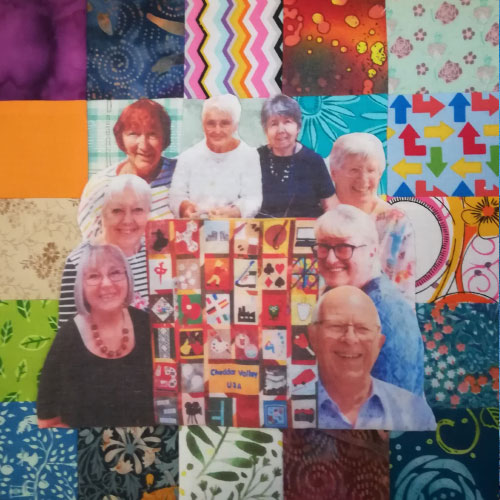 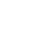 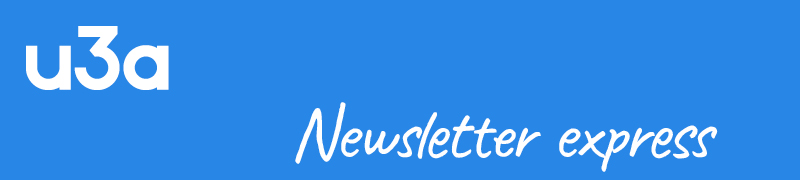 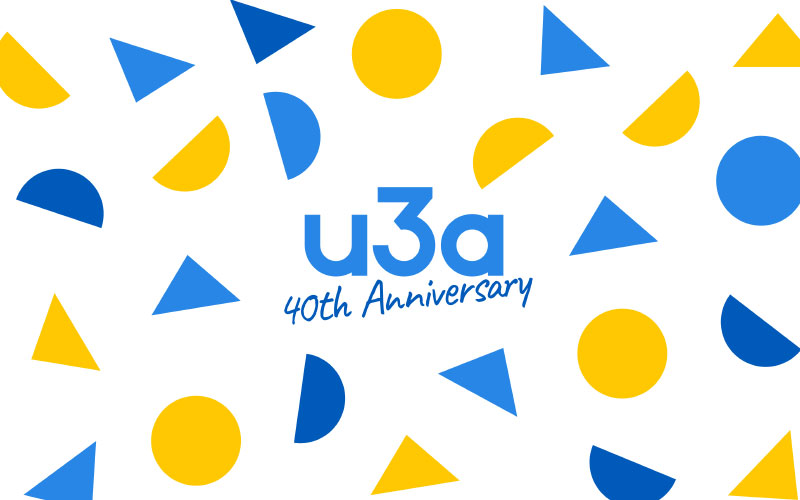 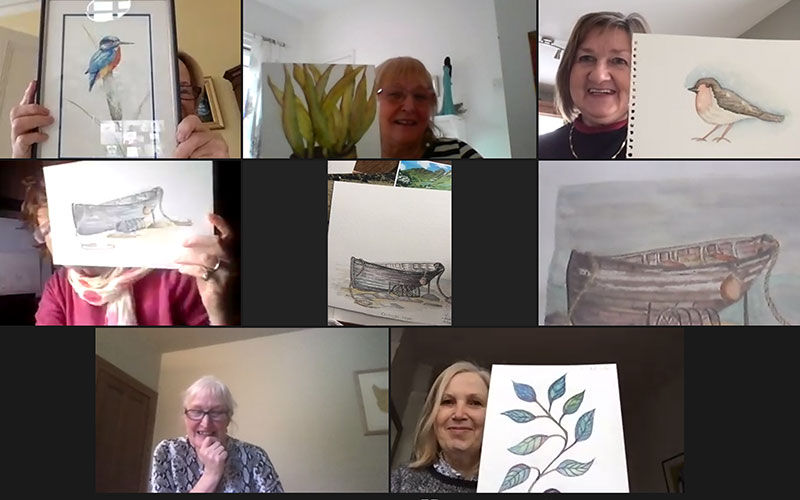 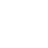 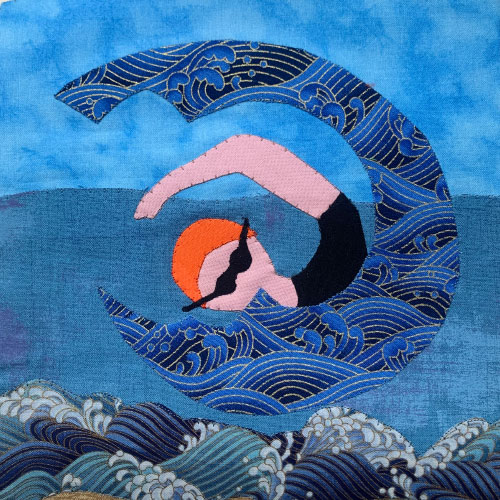 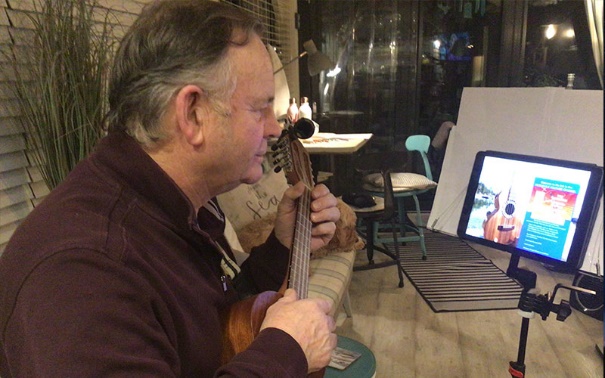 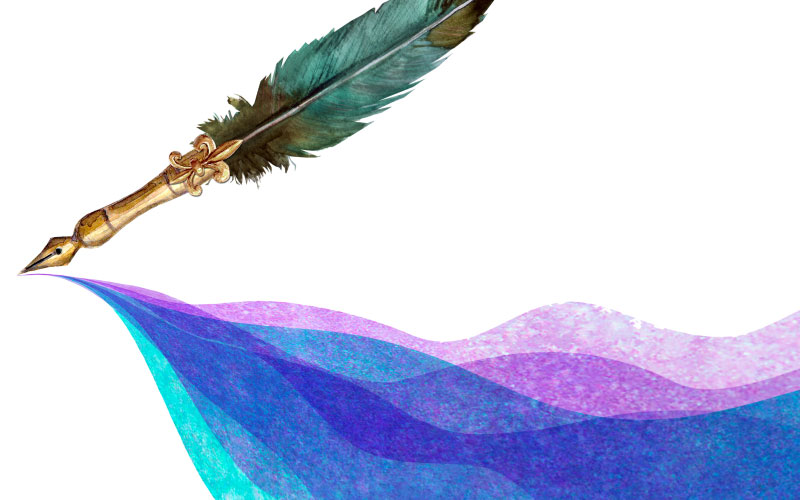 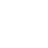 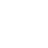 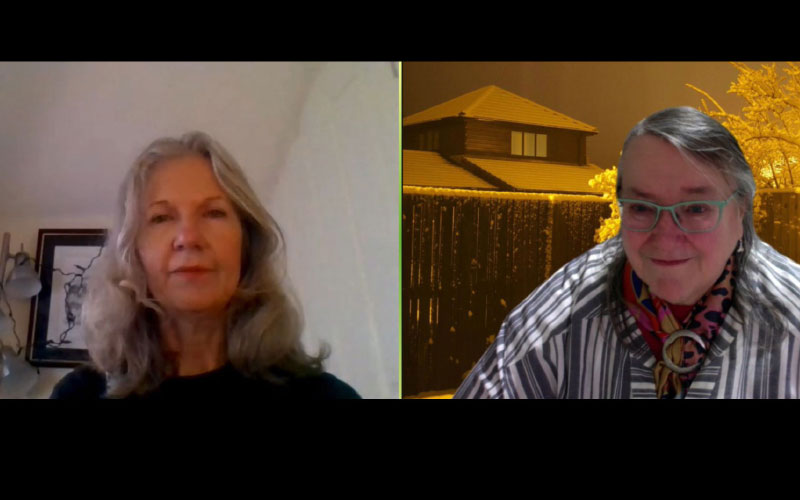 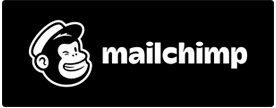 